Bauprojekt: ___Sehr geehrte Damen und Herren,aufgrund der folgenden Umstände sehen wir uns in der Ausführung unserer Leistungen behindert:Vorleistungen durch andere Unternehmer, die an der Baustelle tätig sind, wurden nicht erbracht: __________ (Leistungen detailliert auflisten)Die Behinderung besteht seit dem ____Der Behinderungsgrund hat folgende Auswirkungen auf unsere Leistungen ________ (aufführen, welche Leistungen inwiefern betroffen sind)Wir setzen Ihnen folgende Frist zur Beseitigung der Behinderung _______.Durch die Behinderung verlängern sich die Ausführungsfristen. Der Fertigungsstellungstermin verschiebt sich auf:____Mit freundlichen Grüßen_____________________(Unterschrift)FirmaMax MustermannHauptstr. 198765 Handwerkerstadt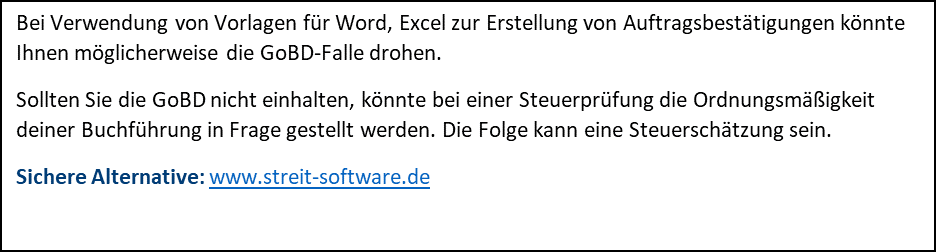 